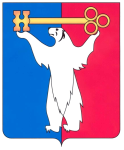 РОССИЙСКАЯ ФЕДЕРАЦИЯКРАСНОЯРСКИЙ КРАЙНОРИЛЬСКИЙ ГОРОДСКОЙ СОВЕТ ДЕПУТАТОВР Е Ш Е Н И ЕО внесении изменений в решение Городского Совета от 17.02.2009 № 17-403 «Об утверждении Положения о дополнительных компенсационных выплатах лицам, работающим и проживающим в локальной природно-климатической зоне Крайнего Севера в муниципальном образовании город Норильск»В соответствии с Законом Красноярского края от 03.12.2004 № 12-2668 «О гарантиях и компенсациях для лиц, работающих в районах Крайнего Севера и приравненных к ним местностях, а также в иных местностях края с особыми климатическими условиями», статьей 28 Устава муниципального образования город Норильск, Городской СоветРЕШИЛ:1. Внести в Положение о дополнительных компенсационных выплатах лицам, работающим и проживающим в локальной природно-климатической зоне Крайнего Севера в муниципальном образовании город Норильск, утвержденное решением Городского Совета от 17.02.2009 № 17-403 (далее - Положение), следующее изменение:- подпункт 22 таблицы подпункта 3.1 приложения 2 к Положению изложить в следующей редакции:2. Контроль исполнения решения возложить на председателя комиссии Городского Совета по бюджету и собственности Цюпко В.В.3. Решение вступает в силу со дня принятия и распространяет свое действие на правоотношения, возникшие с 01.01.2014.4. Решение опубликовать в газете «Заполярная правда».« 24 » июня 2014 год№ 18/4-380«№ п/пКатегория работниковКоэф-т ДКВ22.Филиал федерального государственного унитарного предприятия «Российская телевизионная и радиовещательная сеть» «Красноярский краевой  радиотелевизионный передающий центр» - «Норильский радиотелевизионный передающий центр»:22.- работники-».Глава города НорильскаО.Г. Курилов